ST. PAUL’S EVANGELICAL LUTHERAN CHURCH Church Office Number: 885-2221Pastor LaBoube office #: 712-881-2243; cell: 712-840-1652Elders: Bruce Mohr: 712-269-8771; Todd Teut: 712-269-7154; John Thies: 712-882-3379; John Greder: 712-269-8337Pastor’s Desk April 2018The first Sunday of this month is Easter.  The Easter Season in the church year is all about Jesus’ resurrection from the dead—Jesus dying for your sins on Good Friday, and then being raised from the dead by God our Heavenly Father.  Jesus was raised from the dead to give you a new life.  Maybe that doesn’t seem like a big deal out in the “real world,” but one day you will die—just as the same as every human, who has ever lived.  And when you die, the Bible tells us, you will either go to heaven or to hell—there is no in-between place. Jesus’ death and resurrection from the dead, means that you can go to heaven, if you believe.  “because, if you confess with your mouth that Jesus is Lord and believe in your heart that God raised him from the dead, you will be saved.  For with the heart one believes and is justified, and with the mouth one confesses and is saved.”  (Romans 10:9-10)I encourage you to take a step of faith today.  If you have any questions, feel free to email or call the church office and talk with me.FROM THE ELDER’SDear Friends in Christ, As we conclude our Lenten season, we remember that God’s love for us is far greater than his largest sacrifice. “For God so loved the world that he gave his only Begotten Son, that whoever believes in him should not perish, but have eternal life.”  John 3:16 Please take a moment and think about what sacrifices you have made personally to show your love for him. Easter services are as follows:Sunrise service held at St Matthew, Mapleton at 7:00 am with a breakfast following service.St Paul’s Elders will be putting on an Easter breakfast from 8:00- 9:00am in the church basement with Easter service following at 10:00 am.We hope to see you at service as we continue to learn of God’s word.St Paul Board of EldersBruce MohrJohn ThiesTodd TeutJohn GrederEASTER SUNDAYApril 1 – 7:00 AM – Easter Sunrise Service with                                    Breakfast after, St. Matthew     8:00 – 9:30 AM – Easter Breakfast, St. Paul’s                 9:00 AM – Sunday School             10:00 AM – Easter Service w/Holy Comm.,                                  St. Paul’sSERVICE TIMESDuring the vacancy, St. Paul’s service times with change every three months. 8:00 AM - Jan-Feb-March 10:30 AM - April-May-June 8:00 AM - July-Aug-Sept  10:30 AM - Oct-Nov-Dec QUARTERLY MEETINGSThe regular Quarterly meetings will take place this month.  On Wednesday, April 11th, Council Meeting at 7:30 PM. The Voter’s meeting will be held Sun., April 15th                                                           after the worship service in the fellowship hall. LCW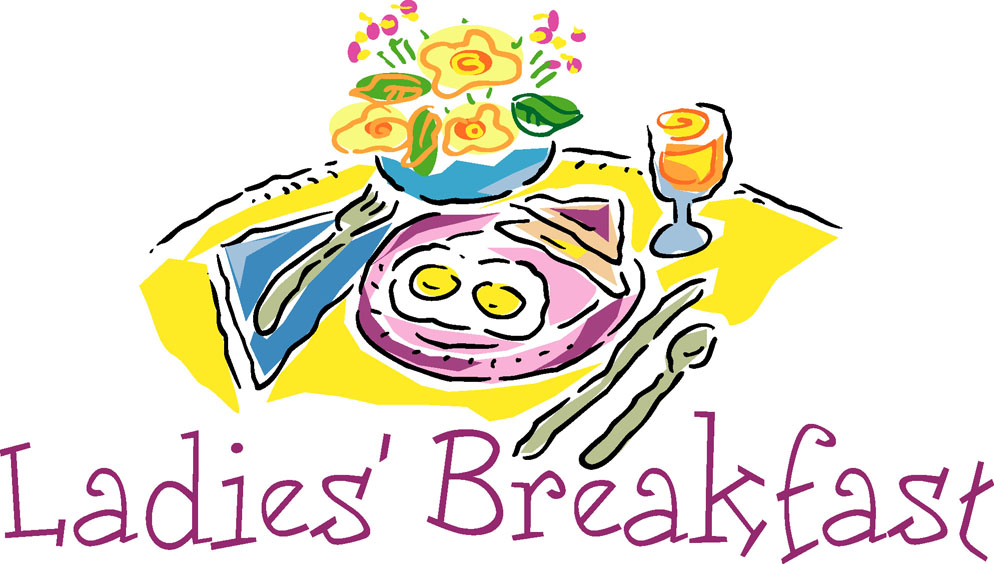 Breakfast & Bible StudySaturday, April 14h, 20189:00 A.M. St. Paul’s Fellowship HallALL ARE INVITEDLWML SPRING RALLYThe LWML Spring Rally will be held at St. Luke Lutheran Church in Ricketts on April 15th at 1:30 PM. ALL Ladies are welcome.FAITHFUL GIVINGThis year, along with supporting the gospel in your congregation, please consider supporting the District Missions and our congregational goal of $5,000 toward Zion School in Denison.PASTOR ON VACATIONPastor will be on vacation Sunday, May 6th. The Elders will be conducting the service this day but there will be no communion. Communion will be moved to May 13th.CONFIRMATIONConfirmation questioning will be held on Wednesday, May 2nd at 7:00 p.m. at St. John Lutheran Church, Charter Oak.   On May 13th, two eighth grade members will make a public confession of the faith given in their baptism and nurtured through years of instruction in weekday classes.  Confirmands in 2017 are Calliyah Mareau and Beau Mohr THANK YOUThe Sorensen’s would like to thank you for your thoughts, prayers, assistance and gifts during the last couple of months. Deanna and baby Joseph are now home and doing well. ORPHAN GRAIN TRAINWe will be collecting clothing for Orphan Grain Train during the month of April.  Clothing must be in good shape – no tears or holes, all buttons in place and workable zippers.  No toys wanted.  Please place in bags (plastic) not paper.  Items will be taken to Ida Grove Orphan Grain Train collection site.  Thank you for your donation & serving the Lord in this way.NEWSLETTER SPONSORSThe newsletter this month is sponsored Lillian Koch. Thank youPlease contact the office if you’d like to sponsor the newsletter. The cost is $37. CAMP OKOBOJI SUMMER CAMPS Mark the following dates on your schedule.  Speak with Sunday School Teachers, Board of Ed, or Pastor about Camp:Cub Week, 07/15-21, Grades 3-6Jr. High Week, 07/8-14, Grades 6-8Youth Week, 07/22-28, Grades 9-12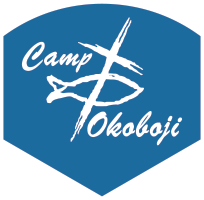 	For more information on what is happening at Camp Okoboji you can go to their website: campokoboji.org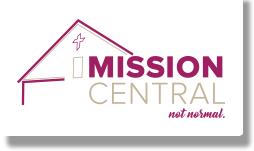 April 7th, 2018 -Missionary Josh Lange and Family from Asia – 1:00 PMApril 11, 2018 – Missionary Ron and Mary Anne Rall from Papua New Guinea 1:00 PMApril 21st, 2018 – Missionary Caitlin Worden, Rev. Eddie Hosch – Lima, Peru 1:00 PMFor more information you can go to http://www.missioncentral.us/ and click on the calendar.“THY STRONG WORD”‘Thy Strong Word’ is a daily devotion airing at 6:25 a.m. Monday through Saturday on KDSN 107.1FM).  Apr. 2-7		Rev. Merle Mahnken      Immanuel, SchleswigApr. 9-14		Rev. David Loeschen      Bethlehem/Our SaviorApr. 16-21		Rev.  Richard Merrill				    	        St. John, Charter OakApr. 23-28		Rev. LaBoube (vacancy) 			      St. Paul’s, UteApr. 30-May 5		Rev. Mark Kluzek			      Faith, Deloit BAPTISMAL BIRTHDAYS FOR APRIL  We are listing Baptismal birthdays to remember and celebrate the day we were adopted into the family of God through the washing of the Holy Spirit. Those having Baptismal birthdays in April are: Kevin Hennings				1Russell Rosburg, Jordan Thies    		2Creta Teut					3Charlee Mohr    	  			5 Mercedes Rose				8Jami Henschen				9Irvin Thies					11Ava Wood					13Keith Meadows 				14Beau Mohr, Norman Timm			16Rick Seieroe, Michael Greder, 		18Trevor Greder, Matthew Holbrook 		Kelton Mareau				19Skylar Burroughs, Joan Trimpe		20Samantha Sorensen				21Caleb Creese, Brian Seieroe, 			22Andrew KuhlmannVernon Thies					23Tammy Bramley, Cameron Schofield, 	24Leah Schwery		Isabelle Mohr, Gracelynn BeBout, 		27Porter BeBout		Beth Ewoldt					28Janelle Gray, Rodney Eneboe			30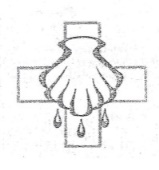 